Departamento de Educación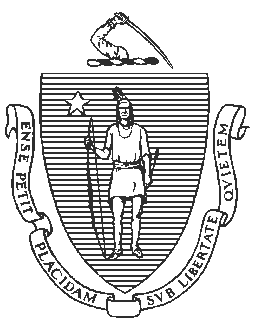 Primaria y Secundaria de Massachusetts75 Pleasant Street, Malden, Massachusetts 02148-4906		Teléfono: (781) 338-3000 TTY: Retransmisión N.E.T. 1-800-439-2370Jeffrey C. RileyComisionado30 de junio de 2021Estimados estudiantes, familias, educadores, personal, socios, miembros de la comunidad y funcionarios de las Escuelas Públicas de Holyoke:El 19 de marzo de 2021, nombré al Sr. Anthony Soto como superintendente/receptor interino de las Escuelas Públicas de Holyoke (HPS). Aprecio y deseo reconocer el trabajo que el Sr. Soto ha realizado con los líderes, el personal y la comunidad de Holyoke para continuar implementando el plan de reestructuración del distrito y completar el año escolar de manera segura y eficaz, incluyendo el regreso de los estudiantes a la enseñanza presencial esta primavera.A mediados de mayo, el personal de la Oficina de Transformación Estratégica del Departamento de Educación Primaria y Secundaria preguntó a los miembros de la comunidad de Holyoke y a los principales interesados qué habilidades y atributos deseaban ver en el nuevo superintendente/receptor. Hemos aplicado las aportaciones del receptor de HPS: Principales  resultados y conclusiones de la primavera de 2020 para consolidar las conversaciones de la comunidad sobre lo que seguía siendo importante y lo que, si acaso, tenía que tener en cuenta.Escuchamos a grupos representativos de estudiantes, familias, profesores, líderes escolares y del distrito, miembros del Comité Escolar y del Consejo Municipal, y el alcalde en funciones de Holyoke. Me gustaría agradecer a todas aquellas personas que compartieron sus opiniones sobre las cualidades que esperan ver en el próximo superintendente/receptor del distrito.Los interesados respaldaron de forma contundente que el Sr. Soto se convirtiera en el próximo superintendente/receptor. Con ese espíritu, me complace anunciar que he nombrado al Sr. Soto como el próximo receptor de las Escuelas Públicas de Holyoke, a partir del 1 de julio de 2021.Oriundo de Holyoke, muchos de ustedes concen ya bien al Sr. Soto. Asistió a las escuelas públicas de Holyoke, incluyendo Kirkland, Lawrence y Peck. Tras graduarse en la Dean Technical High School como alumno sobresaliente (salutatorian), asistió a la Universidad de Massachusetts en Amherst, donde se licenció y obtuvo un máster en contabilidad. El Sr. Soto se desempeñó como director de presupuesto de las Escuelas Públicas de Springfield durante ocho años antes de regresar a Holyoke en 2016 para servir como jefe de finanzas y operaciones del distrito escolar. Además, el Sr. Soto fue becario en la cohorte inaugural del programa Influence 100 del Departamento de Educación Primaria y Secundaria, que está diseñado para preparar a los participantes para fungir como superintendente.Espero con interés poder apoyar al Sr. Soto en este papel. Nuestra atención inmediata debe centrarse en los intereses de los estudiantes y en el éxito de la apertura de la escuela este otoño. Será de vital importancia que seamos capaces de involucrar y apoyar a los estudiantes de formarápida y eficaz para volver a conectarlos plenamente con la escuela y encaminarlos hacia el éxito. También ansío seguir colaborando con los miembros de la comunidad, y espero que me acompañen en la felicitación por el nombramiento del Sr. Soto.Atentamente,SIGNED BY COMMISSIONER RILEYJeffrey C. RileyComisionado de Educación Primaria y Secundaria de Massachusetts2